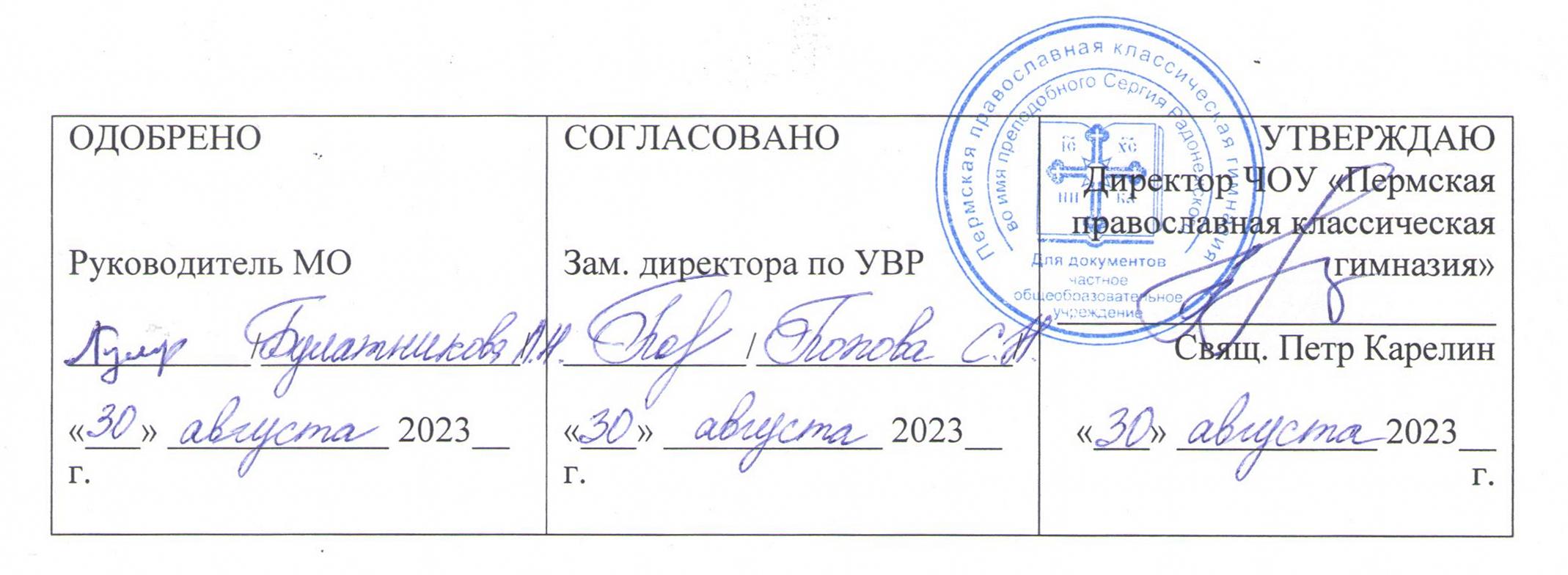 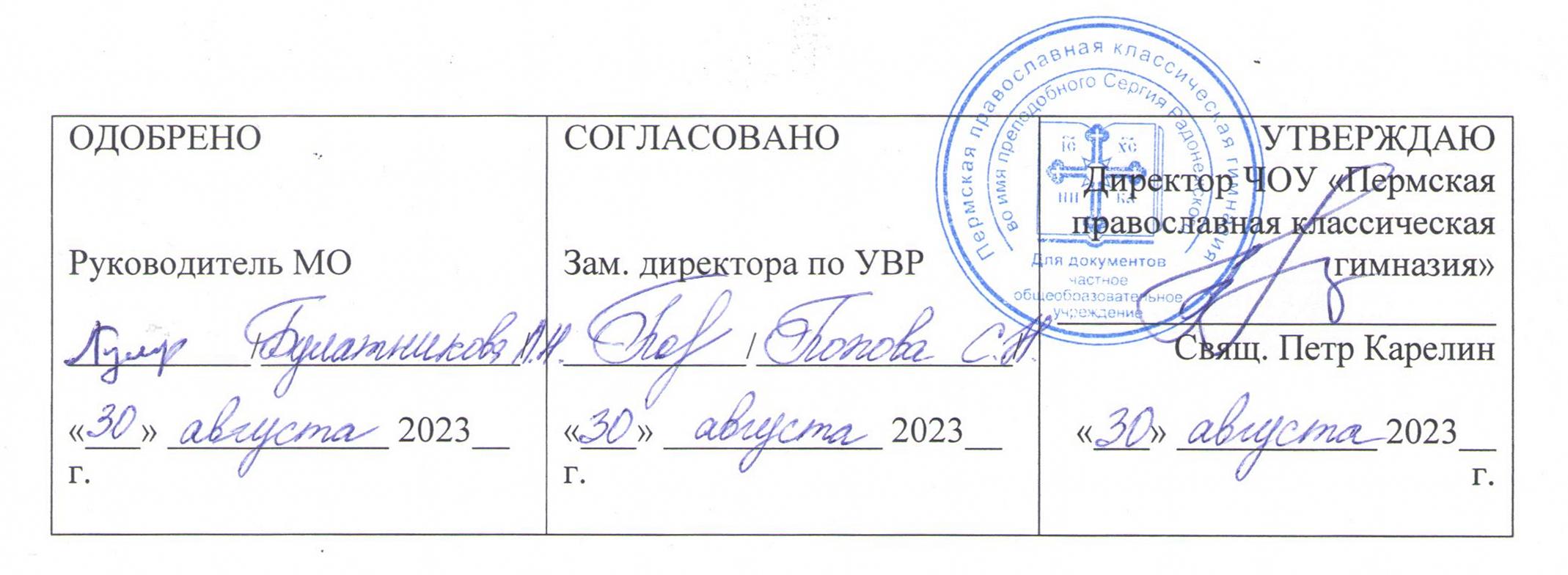 Рабочая программа на 2023/2024 учебный годНазвание предмета: географияУчитель: Третьяков Денис ВладимировичКласс: 5Количество часов в неделю: 1Общее количество часов в соответствии с программой: 34Основание для планирования: государственный образовательный стандарт, программа, учебный план Гимназии, православный компонент начально общего, основного общего, среднего общего образованияПрограмма (название, авторы, год издания):Федеральная рабочая программа основного общего образования. География для 5-9 классов образовательных организаций. М., 2022.Учебно-методический комплекс, ресурсыБаринова И.И., Плешаков А.А., Сонин Н.И. География. Начальный курс. 5 класс. 2023.Жижина Е.А. География. 5 класс. Поурочные разработки к УМК И.И. Бариновой. 2020.География. 5 класс: Атлас. 2023.География, 5 класс. Атлас и контурные карты. Начальный курс. 2023.Пояснительная записка	«Начальный курс географии»  - первый систематический курс новой для школьников учебной дисциплины. В процессе изучении курса формируются представления о Земле как о природном комплексе, об особенностях земных оболочек и их взаимосвязях. При изучении этого курса начинается формирование географической культуры и обучение географическому языку; учащиеся овладевают первоначальными представлениями и понятиями, а также приобретают умения использовать источники географической информации. Большое внимание уделяется изучению влияния человека на развитие географических процессов. Исследование своей местности используется для накопления знаний, которые будут необходимы в дальнейшем при овладении курсом географии.	Начальный курс географии достаточно стабилен, с него начинается изучение географии в школе. Начальный курс — первая ступень в географическом образовании, имеющая лишь некоторые пропедевтические знания из курсов «Природоведение», «Окружающий мир» о свойствах некоторых природных веществ (воды, воздуха, горных пород, растительного и животного мира), о человеке и окружающей его среде, о некоторых явлениях в природе, о связях между природой и человеком. В его структуре заложена преемственность между курсами, обеспечивающая динамизм в развитии, расширении и углублении знаний и умений учащихся, в развитии их географического мышления, самостоятельности в приобретении новых знаний.	При его изучении учащиеся должны усвоить основные общие предметные понятия о географических объектах, явлениях, а также на элементарном уровне знания о земных оболочках. Кроме того, учащиеся приобретают топограф – картографические знания и обобщенные приемы учебной работы на местности, а также в классе.	Нельзя не отметить, что именно при изучении этого курса начинается формирование географической культуры и обучение географическому языку; изучая его, школьники овладевают первоначальными представлениями, понятиями, причинно-следственными связями, а также умениями, связанными с использованием источников географической информации, прежде всего, карты. Большое внимание уделяется изучению своей местности для накопления представлений (знаний), которые будут использоваться в дальнейшем.	Организуя учебный процесс по географии в основной школе, необходимо обратить особое внимание на общеобразовательное значение предмета. Изучение географии формирует не только определенную систему предметных знаний и целый ряд специальных географических умений, но также комплекс общеучебных умений, необходимых для:познания и изучения окружающей среды; выявления причинно-следственных связей;сравнения объектов, процессов и явлений; моделирования и проектирования;ориентирования на местности, плане, карте; в ресурсах интернета, статистических материалах;соблюдения норм поведения в окружающей среде; оценивания своей деятельности с точки зрения нравственных, правовых норм, эстетических ценностей.Начальный курс для учащихся основной школы — первый по географии. Поэтому в "Требованиях к подготовке учащихся» массовой школы преобладают уровни: называть и/или показывать, приводить примеры, определять, описывать и реже — объяснять. Учитель по своему усмотрению может повысить требования, если учащиеся подготовлены к этому.Педагогические принципы отбора содержания, которые легли в основу начального курса географии, не являются новыми, но они приобрели совершенно иное значение в условиях модернизации школьного образования.Основополагающим стал принцип доступности, отражающий линию научных основ содержания образовательной области «Земля». Принцип научности позволяет обеспечить соответствие  содержание курса и требований современной науки, уровня ее развития. Этот принцип взаимосвязан с краеведческим, дополняет и обогащает его при формировании знаний, а также способствует развитию исследовательской деятельности учащихся. Принцип системности в изучении начального курса  географии сохраняет преемственность, динамизм, развитие внимания при отборе материала на свойственных географическим объектам внутренних взаимодействиях.Принцип гуманистической направленности предполагает, что при отборе содержания особое внимание уделяется связи между человеком, обществом и природной средой.Принцип практической направленности содержания может быть реализован посредствам включения географических знаний и  умений в личностный опыт ученика.Краеведческий принцип помогает учащимся установить связи между известными фактами окружающей действительности и изучаемым материалом основного курса.Вся система изучения материала курса характеризуется определенной структурой, основа которой – внутренние (внутрипредметные) и внешние (метапредметные) связи. Для начального курса географии характерны следующие межпредметные связи:  Введение – астрономия, картография, история, математика, физика, литература.План местности – картография, биология, математика, астрономия.Географическая карта – картография, история, математика.	Усвоение учебного материала реализуется с применением основных групп методов обучения и их сочетания:Методами организации и осуществления учебно-познавательной деятельности: словесных (рассказ, учебная лекция, беседа), наглядных (иллюстрационных и демонстрационных), практических,  проблемно-поисковых под руководством преподавателя и самостоятельной работой учащихся. Методами стимулирования и мотивации учебной деятельности: познавательных игр, деловых игр.Методами контроля и самоконтроля за эффективностью учебной деятельности: индивидуального опроса, фронтального опроса, выборочного контроля, письменных работ Используются такие формы обучения, как диалог, беседа, дискуссия, диспут. Применяются варианты индивидуального, индивидуально-группового, группового и коллективного способа обучения.Используются следующие средства обучения:  учебно-наглядные пособия (таблицы, карты и др.), организационно-педагогические средства (карточки, билеты, раздаточный материал). Формы организации работы учащихся:индивидуальная.коллективная:фронтальная;парная;групповаяВ процессе изучения курса используются следующие формы промежуточного контроля: тестовый контроль, проверочные работы, словарные, топографические и географические диктанты, работы с контурными картами.Виды деятельности учащихся:Устные сообщения;Обсуждения;Работа с источниками;Доклады;Защита презентаций;РефлексияСпецифика географии как учебного предмета предполагает обязательную практическую деятельность на уроке, которая является неотъемлемой частью учебно-познавательного процесса на любом  его этапе – при изучении нового материала, повторении, закреплении, обобщении и проверке знаний.Современные требования к учебному процессу ориентируют учителя на проверку знаний, умений и навыков через деятельность учащихся. Практические работы в курсе географии – это особая форма обучения, позволяющая не только формировать, развивать, закреплять умения и навыки, но и получать новые знания. Практические работы направлены на приобретение обучающимися практических навыков ориентирования на местности, грамотного географического наблюдения, на формирование у них первоначальных навыков работы с картой как основным источником географической информации, а также рисунками, схемами и таблицами, с приборами и инструментами, приемов проведения съемки участка местности, обработки материалов наблюдений за погодой и местными природными объектами, оформления отчетов и графических материалов.При работе с картами основное внимание уделяется знакомству с ее содержанием, выявлению основных картографируемых явлений и объектов, а также использованию карты для решения географических задач - определению местоположения объектов, их координат, расстояний и направлений и составлению несложных географических описаний и  характеристик.Географические умения формируются в течение длительного времени в ходе учебной деятельности на уроках и выполнения практических  работ. Большое внимание уделяется изучению своей местности для накопления представлений (знаний), которые будут использоваться в дальнейшем. Ведущей методической идеей программы является реализация деятельностного подхода в условиях личностно ориентированного обучения, формирования ключевых компетенций учащихся.Рабочая программа по географии включает стандарт православного компонента. Стандарт православного компонента общего образования разработан на основе православного вероучения, с учетом педагогических традиций и воспитательных идеалов, существующих в странах, духовно окормляемых Русской Православной Церковью.Православный компонент должен способствовать:- интеграции личности в национальную и мировую культуру;- формированию духовно-нравственной личности; - сохранению традиционных ценностей в современном обществе;- консолидацию общества на основе уважения, взаимопонимания и доверия друг к другу;- духовную безопасность личности и общества.Данная рабочая учебная программа по курсу географии разработана в соответствии с федеральным законом Российской Федерации от 29 декабря 2012 г. N 273-ФЗ «Об образовании в Российской Федерации» (редакция от 04.08.2023),  учебным планом гимназии. Содержание курса реализуется в течение одного учебного года за 34 часа из расчёта 1 час в неделю.	Цели и задачи курса	Основная цель курса «География.  Начальный курс» систематизация знаний о природе и  человеке, подготовка учащихся к восприятию страноведческого курса с помощью рассмотрения причинно-следственных связей между географическими объектами и явлениями.Для успешного достижения основной цели необходимо решать следующие учебно-методические задачи:- актуализировать знания и умения школьников, сформированные у них при изучении курса «Окружающий мир»;- развивать познавательный интерес учащихся 5 классов к объектам и процессам окружающего мира;- научить применять знания о своей местности при изучении раздела «Природа и человек»;- научить устанавливать связи в системе географических знаний.Требования к уровню подготовки учащихсяУченик научится:- использовать различные источники географической информации (картографические, статистические, текстовые, видео- и фотоизображения, компьютерные базы данных) для поиска и извлечения информации для решения учебных и практико-ориентированных задач;- анализировать, обобщать и интерпретировать географическую информацию;- по результатам наблюдений (в том числе инструментальных) находить и формулировать зависимости и закономерности;- определять и сравнивать качественные и количественные показатели, характеризующие географические объекты, процессы и явления, их положение в пространстве по географическим картам разного содержания;- в процессе работы с одним или несколькими источниками географической информации выявлять содержащуюся в них противоречивую информацию;- составлять описание географических объектов, процессов и явлений с использованием разных источников географической информации;- представлять в различных формах географическую информацию необходимую для решения учебных и практико-ориентированных задач.Ученик получит возможность научиться:- ориентироваться на местности при помощи топографических карт и современных навигационных приборов;- читать космические снимки и аэрофотоснимки, планы местности и географические карты;- строить простые планы местности;- создавать простейшие географические карты различного содержания;- моделировать географические объекты и явления при помощи компьютерных программ.- различать изученные географические объекты, процессы и явления, сравнивать географические объекты, процессы и явления на основе известных характерных свойств и проводить их простейшую классификацию;Использовать знания о географических законах и закономерностях, о взаимосвязях между изученными географическими объектами процессами и явлениями для объяснения их свойств, условий протекания и географических различий;- проводить с помощью приборов измерения температуры, влажности воздуха, атмосферного давления, силы и направления ветра, абсолютной и относительной высоты, направления и скорости течения водных потоков;- оценивать характер взаимодействия деятельности человек и компонентов природы в разных географических условиях, с точки зрения концепции устойчивого развития;- использовать знания о географических явлениях в повседневной жизни для сохранения здоровья и соблюдения норм экологического поведения в быту и окружающей среде;- приводить примеры, показывающие роль географической  науки в решении социально-экономических и геоэкологических проблем человечества; примеры практического использования географических знаний в различных областях деятельности;- воспринимать и критически оценивать информацию географического содержания в научно-популярной литературе и средствах массовой информации;- создавать письменные тексты и устные сообщения о географических явлениях на основе нескольких источников информации, сопровождать выступление презентацией.Результаты изучения учебного предметаЛИЧНОСТНЫЕ:- овладение на уровне общего образования законченной системой географических знаний и умений, навыками их применения в различных жизненных ситуациях;- осознание ценности географических знаний, как важнейшего компонента научной картины мира:- сформированность устойчивых установок социально-ответственного поведения в географической среде – среде обитания всего живого, в том числе и человека.МЕТАПРЕДМЕТНЫЕ:Метапредметные  результаты  курса  «География. Начальный курс»  основаны на формировании универсальных учебных действий.Личностные УУД:- осознание себя как члена общества на глобальном, региональном и локальном уровнях (житель планеты Земля, житель конкретного региона);- осознание значимости и общности глобальных проблем человечества;- эмоционально-ценностное отношение к окружающей среде, необходимости её сохранения и рационального использования;- патриотизм, любовь к своей местности, своему региону, своей стране;- уважение к истории, культуре, национальным особенностям, толерантность.Регулятивные УУД:- способность к самостоятельному приобретению  новых знаний и практических умений;- умения управлять своей познавательной деятельностью;- умение организовывать свою деятельность;- определять её  цели и задачи;- выбирать средства   и применять их на практике;- оценивать достигнутые результаты.Познавательные УУД:- формирование и развитие по средствам географических знаний познавательных интересов,  интеллектуальных и творческих результатов;- умение вести самостоятельный поиск, анализ, отбор информации, её преобразование, сохранение, передачу и презентацию с помощью технических средств.Коммуникативные УУД:- самостоятельно организовывать учебное взаимодействие в группе  (определять общие цели, распределять роли, договариваться друг с другом)ПРЕДМЕТНЫЕ УУД:- называть методы изучения Земли;- называть основные результаты выдающихся географических открытий и путешествий;- объяснять значение понятий: «Солнечная система», «планета», «тропики», «полярные круги», «параллели», «меридианы»;- приводить примеры географических следствий движения Земли;- использовать знания о географических явлениях в повседневной жизни для сохранения здоровья и соблюдения норм экологического поведения в быту и окружающей среде;- приводить примеры, показывающие роль географической науки в решении социально-экономических и гео-экологических проблем человечества; примеры практического использования географических знаний в различных областях деятельности; воспринимать и критически оценивать информацию географического содержания в научно-популярной литературе и средствах массовой информации; создавать тексты и устные сообщения о географических явлениях на основе нескольких источников информации, сопровождать выступления в презентации.Что изучает география Мир, в котором мы живем. Мир живой и неживой природы. Явления природы. Человек на Земле.Науки о природе. Астрономия. Физика. Химия. География. Биология. Экология.География — наука о Земле. Физическая и социально-экономическая география— два основных раздела географии.Методы географических исследований. Географическое описание. Картографический метод. Сравнительно географический метод. Аэрокосмический метод. Статистический метод.Как люди открывали Землю Географические открытия древности и Средневековья. Плавания финикийцев. Великие географы древности.Географические открытия Средневековья.Важнейшие географические открытия. Открытие Америки. Первое кругосветное путешествие. Открытие Австралии. Открытие Антарктиды.Открытия русских путешественников. Открытие и освоение Севера новгородцами и поморами. «Хождение за три моря». Освоение Сибири.Практические работы  № 1. Составление простейших географических описаний объектов и явлений живой и неживой природы; 2. Как люди открывали Землю.Земля во Вселенной Как древние люди представляли себе Вселенную. Что такое Вселенная? Представления древних народов о Вселенной. Представления древнегреческих ученых о Вселенной. Система мира по Птолемею.Изучение Вселенной: от Коперника до наших дней. Система мира по Николаю Копернику. Представления о Вселенной Джордано Бруно. Изучение Вселенной Галилео Галилеем. Современные представления о строении Вселенной.Соседи Солнца. Планеты земной группы. Меркурий.Венера. Земля. Марс.Планеты-гиганты и маленький Плутон. Юпитер. Сатурн. Уран и Нептун. Плутон.Астероиды. Кометы. Метеоры. Метеориты.Мир звезд. Солнце. Многообразие звезд. Созвездия.Уникальная планета— Земля. Земля— планета жизни: благоприятная температура, наличие воды и воздуха, почвы.Современные исследования космоса. Вклад отечественных ученых К.Э.Циолковского, С.П.Королева в развитие космонавтики. Первый космонавт Земли— Ю.А.Гагарин.Виды изображений поверхности Земли Стороны горизонта. Горизонт. Стороны горизонта. Ориентирование. Компас. Ориентирование по Солнцу. Ориентирование по звездам. Ориентирование по местным признакам, по компасу. Практическая работа № 2.План местности и географическая карта. Изображение земной поверхности в древности. Практическая работа № 3. Ориентирование по плану и карте. Чтение легенды карты; Практическая работа № 4. Самостоятельное построение простейшего планаПрирода Земли Как возникла Земля. Гипотезы Ж.Бюффона,И.Канта, П.Лапласа, Дж.Джинса, О.Ю.Шмидта. Современные представления о возникновении Солнца и планет.Внутреннее строение Земли. Что у Земли внутри? Горные породы и минералы. Движение земной коры.Землетрясения и вулканы. Землетрясения. Вулканы. В царстве беспокойной земли и огнедышащих гор.Практическая работа №5. Обозначение на контурной карте районов землетрясений и крупнейших вулкановПутешествие по материкам. Евразия. Африка. Северная Америка. Южная Америка. Австралия. Антарктида. Острова. Вода на Земле. Состав гидросферы. Мировой океан. Воды суши. Вода в атмосфере.Практическая работа №6.Используя карту полушарий и карту океанов в атласе, составьте описание океановВоздушная одежда Земли. Состав атмосферы. Движение воздуха. Облака. Явления в атмосфере. Погода. Климат. Беспокойная атмосфера. Практическая работа №7. Составление карты стихийных природных явлений.Живая оболочка Земли. Понятие о биосфере. Жизнь на Земле.Почва — особое природное тело. Почва, ее состав и свойства. Образование почвы. Значение почвы.Человек и природа. Воздействие человека на природу. Как сберечь природу?Итоговый Календарно-тематическое планирование№№Датапров.Факт.датаТема и форма урокаПредметные результатыМетапредметные результатыЛичностные результатыФормы организации учебно-познавательной деятельности учащихсяОборудование , ЭОР.Домашнее заданиеНоменклатураЭлектронные (цифровые) образовательные ресурсыЧто изучает география  Что изучает география  Что изучает география  Что изучает география  Что изучает география  Что изучает география  Что изучает география  Что изучает география  Что изучает география  Что изучает география  Что изучает география  11Мир, в котором мы живем.Вводный1.Называть характерные черты живой природы, приводить примеры тел живой и неживой природы.2.Объяснять значение понятий: «природа», «явления природы» Формирование приёмов работы с учебником; умение выделять ключевое слово и существенные признаки понятий.Формирование ответственного отношения к учёбе.Организация собственной деятельностиПК, проектор, презентация, электронное приложение к учебнику.П. 1https://resh.edu.ru/subject/4/5/22Науки о природекомбинированный1.Называть основные естественные науки и знать, что они изучают. Знать значение понятий: естественные науки, вещества, явления природы.Формирование и развитие по средствам географических знаний познавательных интересов, интеллектуальных и творческих результатов Осознание себя как члена общества на глобальном, региональном и локальном уровнях (житель планеты Земля) Значение знаний о природе.ПК, проектор, презентация, электронное приложение к учебникуП.2https://resh.edu.ru/subject/4/5/33География – наука о Земле.комбинированный1.Объяснять значение понятий: география, разделы географии. 2.Приводить примеры географических наук.Формирование умения ставить учебную цель. Формирование приёмов работы с учебником: искать и отбирать информацию. Знать характерные черты  методов исследований. Называть отличия в изучении Земли географиейПК, проектор, презентация, электронное приложение к учебникуП.3 Работа по карточкамhttps://resh.edu.ru/subject/4/5/44Методы географических исследований.Изучение нового материала.1.Приводить примеры методов географических исследований (географическое описание, картографический, сравнительно-географический, статистический). Умение вести самостоятельный поиск, анализ, отбор информации, её преобразование, сохранение. Овладение на уровне общего образования законченной системой географических знаний и умений, навыками, их применения в различных жизненных ситуациях Составление конкретного вопроса и краткий ответ на него.ПК, проектор, презентация, электронное приложение к учебникуП.4 Работа по составлению вопросов по теме.https://resh.edu.ru/subject/4/5/Как люди открывали Землю  Как люди открывали Землю  Как люди открывали Землю  Как люди открывали Землю  Как люди открывали Землю  Как люди открывали Землю  Как люди открывали Землю  Как люди открывали Землю  Как люди открывали Землю  Как люди открывали Землю  Как люди открывали Землю  55Географические открытия древности и Средневековья.Изучения нового материала.1.Знать географические открытия, которые люди совершали в древности: Геродот, Пифей, Эратосфен; Средневековья.. Формирование и развитие по средствам географическихзнаний познавательных интересов, интеллектуальных и творческих результатовОсознание ценности географических знаний, как важнейшего компонента научной картины мира Учить работать по картам: показывать маршруты путешественниковПК, проектор, презентация, электронное приложение к учебникП.5https://resh.edu.ru/subject/4/5/66Важнейшие географические открытия.Изучение нового материала.1.Знать великих путешественников и называть географические объекты, названные в их честь. Показывать их маршруты по карте.Способность к самостоятельному приобретению новых знаний и практических умений с помощью географических картОсознание ценности географических открытий, как важнейшего компонента научной картины мира Отрабатывать умения работы с картами.ПК, проектор, презентация, электронное приложение к учебникП.6https://resh.edu.ru/subject/4/5/77Открытия русских путешественников.Изучение нового материала.Знать русских путешественников, называть географические объекты, названные в их честь, показывать их маршруты.Способность к самостоятельному приобретению новых знаний и практических умений с помощью географических картОсознание ценности географических знаний, как важнейшего компонента научной картины мира Показывать по карте маршруты: А.Никитина, ЕрмакаС.Дежнёва, В.В.Беринга, А.ЧириковаКарта с маршрутами путешественников. ПК, проектор, презентация, электронное приложение к учебникуП.7https://resh.edu.ru/subject/4/5/88Урок обобщения по теме «Как люди открывали Землю»Обобщение и систематизация знаний.Ответы на вопросы. Тест.https://resh.edu.ru/subject/4/5/Земля во Вселенной  Земля во Вселенной  Земля во Вселенной  Земля во Вселенной  Земля во Вселенной  Земля во Вселенной  Земля во Вселенной  Земля во Вселенной  Земля во Вселенной  Земля во Вселенной  Земля во Вселенной  99Изучение Вселеннойкомбинированный1.Объяснять значение понятий: «галактика», «Вселенная» 2.Уметь сравнивать систему мира Коперника и современную модель ВселеннойСпособность к самостоятельному приобретению новых знаний и практических умений Умения управлять своей познавательной деятельностью  Осознание себя как члена общества на глобальном, региональном и локальном уровнях (житель планеты Земля)  Развитие речи. С помощью вопросов выяснить представления учащихся о Вселенной.Плакаты с изображением Вселенной. ПК, проектор, презентация, электронное приложение к учебникП. 8,9 https://resh.edu.ru/subject/4/5/1010Соседи Солнца. Планеты-гигантыкомбинированный1.Знать особенности всех планет Солнечной системы 2.Уметь сравнивать планеты земной группы и планеты группы гигантов Формирование и развитие по средствам географических знаний познавательных интересов, интеллектуальных и творческих результатов Формирование коммуникативной компетенции в общении, сотрудничестве со сверстни-ками  в процессе образовательной деятельности.       Составление плана рассказа. Организация и корректировка своей деятельностиПлакаты с изображением Вселенной. ПК, проектор, презентация, электронное приложение к учебникП. 10,11https://resh.edu.ru/subject/4/5/1111Астероиды. Кометы. Метеоры. Метеоритыкомбинированный1. Объяснять значение понятий:небесные тела, метеоры и метеориты 2. Уметь называть малые небесные тела и их характерные черты.Способность к самостоятельному приобретению новых знаний и сравнению: выделять сходства и различияОсознание себя как члена общества на глобальном, региональном и локальном уровнях (житель планеты Земля)Работа с учебником :выписать определения небесных тел и характерные черты.Видеофильм Вселенная.П.12https://resh.edu.ru/subject/4/5/1212Мир звезд комбинированный1. Объяснять значение понятия звезда, созвездия. 2.Знать на какие группы звёзды делятся Способность к самостоятельному приобретению новых знаний. Формирование умения ставить учебную цельФормирование эмоционально-ценностного отношения к окружающей среде.Работа с дополнительной литературой. Подготовить минидоклад.ПК, проектор, презентация, электронное приложение к учебникП.13 Составить схему Звёзды по размерам  по цвету.https://resh.edu.ru/subject/4/5/1313Уникальная планета Земля. Современные исследования космосаИзучение нового материала.1.Знать особенности планеты Земля, отличие Земли от других планет1.Объяснять значение понятий: астрономия, её задачи.Формирование способностей к самостоятельномуприобретению новых знаний. Выделять главные отличительные черты.Выяснить значение изучения космоса в настоящее время.Знать отличительные особенности Земли от других планет. Объяснять следствие вращения Земли вокруг своей оси и Солнца.ПК, проектор, презентация, электронное приложение к учебникП, 14,15.https://resh.edu.ru/subject/4/5/1414Обобщающий урок по теме «Вселенная»Формирование ответственного отношения к учёбе, учить работе в группах, взаимопомощи при подготовке к ответам.Оценивание работы одноклассников.Знать, какой вклад внесли отечественные учёные:К.Э.Циалковский, С.П.Королёв,Ю.А.ГагаринОтветы на вопросы. Тестhttps://resh.edu.ru/subject/4/5/Виды изображений поверхности Земли Виды изображений поверхности Земли Виды изображений поверхности Земли Виды изображений поверхности Земли Виды изображений поверхности Земли Виды изображений поверхности Земли Виды изображений поверхности Земли Виды изображений поверхности Земли Виды изображений поверхности Земли Виды изображений поверхности Земли Виды изображений поверхности Земли 1515Стороны горизонтаИзучение нового материала.1. Объяснять значение понятий:горизонт,линия горизонта, основные и промежуточные стороны горизонта. Формирование и развитие по средствам географических знаний познавательных интересов, интеллектуальных и творческих результатов Использование приобретённых знаний и умений для чтения карт любого содержания, для ориентированияна местности и проведения съёмок.Знание сторон горизонта и умение ориентироваться – это необходимо каждому человеку.Компас, плакаты по ориентированиюП.16 Определение сторон горизонта по растениям во дворе.https://resh.edu.ru/subject/4/5/1616ОриентированиеИзучение нового материала.1. Объяснять значение понятий: ориентирование, компас.2.Знать способы ориентирования на местности и с помощью компаса.Формирование и развитие по средствам географическихзнанийпознавательных интересов, интеллектуальных и творческих результатов Проводить самостоятельный поиск информации о своей местности Из различных источников.Знать способы ориентирования на местности, правила пользования компасом, как ориентироваться по Солнцу, звездам.Практическое занятие на местности.П.17  Ориентирование по Полярной звезде.https://resh.edu.ru/subject/4/5/1717План местностиИзучение нового материала. Виды изображения земной поверхности. Объяснять значение понятий:план,масштаб,условные знаки Способность к самостоятельному приобретению новых знаний и практических умений с помощью плана местностиФормирование ответственного отношения к учёбе. Знакомство с условными знаками плана, их оформление в тетради.Находить и называть сходства и различия в изображении элементов на карте и плане. Учиться сравнивать и анализироватьПлан, карты: топографическая, физическая.Нарисовать условные знаки.https://resh.edu.ru/subject/4/5/18.18.Практическая работа № 3 «Составление плана местности по описанию»Глазомерная съёмка.Уметь ориентироваться на местности по плану и при помощи компаса, карты, местных признаков.Формирование умения выбирать средства реализации цели и  применять их на практике, оценивать достигнутые результатыФормирование ответственного отношения к учёбе и социально-ответственного поведения в географической среде.Оформление плана в цвете.https://resh.edu.ru/subject/4/5/1919Географическая картаИзучение нового материала.1. Объяснять значение понятий:географическая карта, градусная сеть,меридианы,параллели,экватор. Способность к самостоятельному приобретению новых знаний и практических умений с помощью географических картВыделять, описывать существенные признаки геог-фических карт, их различия.Знать разнообразие карт: физическую, политическую, экономическую. Уметь находить на них экватор, параллели и меридианы и нанести их на к/к.П.18 https://resh.edu.ru/subject/4/5/2020Обобщающий урок по теме «Виды изображения поверхности Земли»Изучение нового материала.Овладение основами картографической грамотности.Оценивать работу одноклассников при парной работе. Развитие умения взаимодействовать.Формирование ответственного отношения к учёбе и коммуникативной компетенции через сотрудни-чество с однок-лассникамиСоставление вопросов для обобщения и ответы на них. Соревнование команд.Тест.Практическая работа №4https://resh.edu.ru/subject/4/5/                                                                                                                      Природа Земли                                                                                                                      Природа Земли                                                                                                                      Природа Земли                                                                                                                      Природа Земли                                                                                                                      Природа Земли                                                                                                                      Природа Земли                                                                                                                      Природа Земли                                                                                                                      Природа Земли                                                                                                                      Природа Земли                                                                                                                      Природа Земли                                                                                                                      Природа Земли2121Как возникла ЗемляИзучение нового материала.Объяснять значение понятий:гипотеза .Знать разные гипотезы возникновения Земли и их особенности.Способность к самостоятельному приобретению новых знаний и практических умений Формирование коммуникативной компетенции в общении, сотрудничестве со сверстниками в процессе образовательной деятельности.Развивать письменную и устную речь при формулировке вопросов и ответовПК, проектор, презентация, электронное приложение к учебникП.19https://resh.edu.ru/subject/4/5/2222Внутренне строение ЗемлиИзучение нового материала.1. Объяснять значение понятий:ядро,мантия,земная кора, горные породы, минералы, рельеф,литосфераполезныеСпособность к самостоятельному приобретению новых знаний и высказывать суждения, подтверждая их фактами. Формирование умения составлять описание по плану. Формирование ответственного отношения к учёбе и эмоционально-ценностного отношения к окружающей среде..Выяснить, что значит рациональное использование природных ресурсов. Плакат Внутреннее строение Земли.П.20https://resh.edu.ru/subject/4/5/2323Землетрясения и вулканы Практическая работа №5. Обозначение на контурной карте районов землетрясений и крупнейших вулканов1. Объяснять значение понятий:землетрясение, очаг землетрясения,эпицентр, вулкан, кратер, жерло2.Уметь называть и показывать на карте зоны землетрясений  и вулканы.Способность к самостоятельному приобретению новых знаний и практических умений с помощью географических карт Осознать необходимость бережного отношения к окружающей среде.Выявлять причины возникновения природных явлений.Стихийные бедствия, районы их распространения. Меры предосторожности.Физические карты полушарий и России, электронное приложение к учебникуП. 21  Уметь показать на карте вулканы: Ключевская Сопка, Кракатау.https://resh.edu.ru/subject/4/5/2424Материкикомбинированный1. Объяснять значение понятий: материк,остров, архипелаг,часть света. 2.Уметь показывать на карте полушарий все материки. Формирование умения выделять ключевое слово и существенные признаки понятий, умение работать с текстовым компонентом, умения составлять описание объектов.Формирование осознания единства географического пространства.Умение находить и показывать на карте изучаемые объекты.Физическая карта полушария.П.22Все материки.Острова: Гренландия, Сахалин.Архипелаги: Северная Земля, Земля Франца Иосифа.https://resh.edu.ru/subject/4/5/2525МатерикиОбобщение знаний по теме.1. Объяснять значение понятий: материк,остров,часть света. 2.Уметь называть особенности каждого материка. Способность к самостоятельномуприобретению новых знаний и практических умений с помощью географических карт Осознание себя как члена общества на глобальном, региональном и локальном уровнях (житель) Описание материка с его достопримечательностями.Тест.Физическая и к/к карта полушарий.https://resh.edu.ru/subject/4/5/2626Вода на ЗемлекомбинированныйОбъяснять значение понятий:гидросфера, мировой океан, айсберг, ледник.2.Уметь показывать на карте полушарий все океаныФормирование умения выделять ключевое слово и существенные признаки понятий; умения работать с нетекстовым компонентом учебника.Формирование основ экологической культуры;умения ориентироваться в окружающем мире, выбирать целевые и смысловые установки в своих действиях и поступках.Изучить состав гидросферы.состояние воды в ней, свойства воды.Заложить основы бережного отношения к воде: Вода – это жизнь.Использование электронного приложения к учебнику П.23Практическая работа №6.Используя карту полушарий и карту океанов в атласе, составьте описание океановhttps://resh.edu.ru/subject/4/5/2727Воздушная одежда Земли Практическая работа №7. Составление карты стихийных природных явлений.Объяснять значение понятия: атмосфера ветер, бриз, муссон.. Называть свойства воздуха.Объяснять причины возникновения ветра.Формирование умения выделять ключевое слово и существенные признаки понятий; умения работать с нетекстовым компонентом учебника.Формированиеэкологического сознания: о необходимости  не загрязнять воздух; осознания целостности географической среды во взаимосвязи природы.Приводить примеры ветров различного направления, виды облаков, осадков, стихийных природных осадков..Презентации и видеофильмП.24 определение направление и силу ветраекущего дня.https://resh.edu.ru/subject/4/5/2828ПогодакомбинированныйОбъяснять значение понятий: погода, элементы погоды. Описывать погоду текущего дня.Формирование умения организовать свою деятельность, определять её цели и задачи, выбирать средства реализации цели, применять их на практике, оценивать достигнутые результаты. Составлять описание результатов наблюденийФактической погоды и будущего состояния атмосферы.Использовать приобретённые знания и умения для характеристики погоды своей местностиИспользование электронного приложения к учебнику https://resh.edu.ru/subject/4/5/2929КлиматИзучение нового материала.Объяснять значение понятий: климат, элементы климата. Типы климата: холодный, умеренный, жаркий..Отбирать источники географической информации для объяснения причинРазнообразия климата на Земле.Использовать приобретённые знания и умения для чтения карт погоды. Иметь представление о характерных чертах типов климата.Устанавливать причинно – следственные связи для указанных типов климата. Влияние климата на жизнь и хозяйственную деятельность людей.Использование электронного приложения к учебнику П.25https://resh.edu.ru/subject/4/5/3030Живая оболочка ЗемлиОбъяснять значение понятия биосфераФормирование и развитие по средствам географическихзнанийпознавательных интересов, интеллектуальных и творческих результатов Осознание себя как члена общества на глобальном, региональном и локальном уровнях (житель планеты Земля) Использование электронного приложения к учебнику П. 26https://resh.edu.ru/subject/4/5/31Почва – особое природное телоИзучение нового материала.Объяснять значение понятий:почва, гумус, плодородиеПриводить примеры почвенных организмов, типичных растений и животных различных районов Земли.Формирование и развитие по средствам географическихзнанийпознавательных интересов, интеллектуальных и творческих результатов Устанавливать причинно –следственные связи для образования и сохранения плодородия почвы.Использование электронного приложения к учебнику ПрезентацияПочвенная среда.https://resh.edu.ru/subject/4/5/32Человек и природаКомбинированный.Объяснять значение понятий:заповедники, заказники, национальные паркиФормирование и развитие по средствам географическихзнанийпознавательных интересов, интеллектуальных и творческих результатов Формирование и развитие по средствам географическихзнанийпознавательных интересов, интеллектуальных и творческих результатов Устанавливать взаимосвязи между природными условиями и особенностями растительного и животного мира.Влияние человека на природу.Использование электронного приложения к учебнику П. 27https://resh.edu.ru/subject/4/5/33Обобщающий урок по теме «Природа земли»Подготовить каждому 10 вопросов по теме и ответы на них.https://resh.edu.ru/subject/4/5/34Итоговый урок                                                                                                                         по всему курсуhttps://resh.edu.ru/subject/4/5/